Střední škola řemesel a služeb, Děčín IV, Ruská 147, příspěvková organizace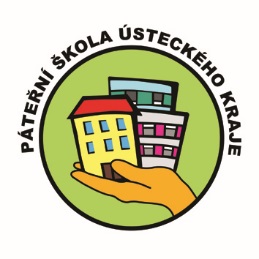 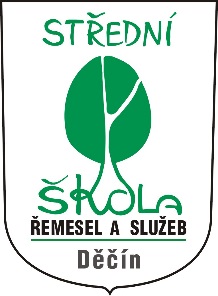 405 02 Děčín, telefon: 412 151 411, fax: 412 151 413E-mail: skola@sosruska.cz ,	Web: www.sosruska.czInformace k zahájení školního roku 2022/2023maturitní oboru FOTOGRAF.Žáci 1. ročníku se dne 1. září 2022 v 10.00 hodin dostaví do hlavní budovy školy v Děčíně IV, Ruská 147 (přinesou si psací potřeby a poznámkový blok).Žáci, kteří ještě nedodali lékařské potvrzení o způsobilosti studovat zvolený obor, předloží také toto potvrzení.Vzhledem k současné organizaci odborného výcviku prosíme rodiče o zakoupení pracovního oblečení: Pracovní plášť s dlouhým rukávem, tmavý odstín.Vhodné pracovní nebo zdravotní sandále.Pracovní oděvy lze zakoupit u certifikovaných prodejců pracovních oděvu, nebo přes odkaz na stránkách škola www.sosruska.cz Každý žák si pořídí po konzultaci s učitelem odborného výcviku během prvního ročníku digitální zrcadlovku.Pomůcky pro teoretickou výuku: Sešity A4 čtverečkované + linkované – bude upřesněno v jednotlivých předmětechČeský jazyk: ČESKÝ JAZYK 1 PRO SŠ - PRACOVNÍ SEŠIT (Taktik, 149/139-Kč)ČESKÝ JAZYK 1 PRO SŠ – UČEBNICE (Taktik, 175/165,-Kč)NOVÁ LITERATURA 1 - PRACOVNÍ SEŠIT (Taktik, 159/149,-Kč)NOVÁ LITERATURA 1 – UČEBNICE (Taktik, 189/179,-Kč)učebnice se objednají hromadně na začátku školního rokuMatematika: Hudcová, Kubíčková: Sbírka úloh z matematiky pro SOŠ, SOU a nástavbové studium (zelená)J. Mikulčák a kol.: Matematické, fyzikální a chemické tabulky pro střední školy vědecká kalkulačkaAnglický jazyk: učebnice Life Vision Pre-Intermediate Student’s Book with eBook (cca 500 Kč,-)Life Vision Pre-Intermediate WorkBook with eBook (cca 300Kč,-) učebnice se objednají hromadně na začátku školního roku, v současné době ještě nejsou k dostáníčasopis GATE – hromadná objednávka začátek školního roku (cca. 300 Kč,-)